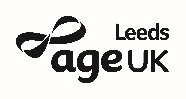 Recruitment Equal Opportunity Monitoring Form  The Equalities, Diversity and Inclusion Policy of Age UK Leeds states we will not discriminate against individuals on the grounds of age, disability, gender reassignment, marriage and civil partnership, pregnancy and maternity, race (including colour, nationality and ethnic origin), religion or belief, gender, and sexual orientation. In order that we can measure the impact of this policy, and ensure our services meet the needs of all service users and clients, please tick the appropriate boxes. This information will be used for monitoring purposes only, for both Age UK Leeds and any funders of services. All details will be kept separate from any other personal details. Gender I identify my gender as:     Male                               Female                    Non-binary                                   Different Term           Prefer not to say:       If you describe your gender with a different term please provide this here: Gender I identify my gender as:     Male                               Female                    Non-binary                                   Different Term           Prefer not to say:       If you describe your gender with a different term please provide this here: Gender I identify my gender as:     Male                               Female                    Non-binary                                   Different Term           Prefer not to say:       If you describe your gender with a different term please provide this here: Gender I identify my gender as:     Male                               Female                    Non-binary                                   Different Term           Prefer not to say:       If you describe your gender with a different term please provide this here: Gender I identify my gender as:     Male                               Female                    Non-binary                                   Different Term           Prefer not to say:       If you describe your gender with a different term please provide this here: Age  16 –24      25-34    35-44      45-54     55-65        65-74     75-84      85-94       95+     Age  16 –24      25-34    35-44      45-54     55-65        65-74     75-84      85-94       95+     Age  16 –24      25-34    35-44      45-54     55-65        65-74     75-84      85-94       95+     Age  16 –24      25-34    35-44      45-54     55-65        65-74     75-84      85-94       95+     Age  16 –24      25-34    35-44      45-54     55-65        65-74     75-84      85-94       95+     Race/ Ethnicity Race/ Ethnicity Race/ Ethnicity Race/ Ethnicity Race/ Ethnicity White – British White – IrishWhite – other background(please state) …………………Indian     Pakistani  Bangladeshi  Chinese Any other Asian background (please state) …………………Arab/Middle Eastern Any other background (please state) ………………White & Black Caribbean   	White & Black African White & Asian 	Any other mixed background   (please state) ……………………….Black Caribbean 	Black African 	Black BritishAny other Black background (please state) …………………...Prefer not to sayReligion or beliefBuddhistHinduChristian JewishMuslimSikhAny other religion or belief   NonePrefer not to sayMuslimSikhAny other religion or belief   NonePrefer not to sayDisabilityDo you consider yourself to be disabled?   Yes         No (This includes people with long term health conditions and specific learning difficulties such as dyslexia or dyspraxia)DisabilityDo you consider yourself to be disabled?   Yes         No (This includes people with long term health conditions and specific learning difficulties such as dyslexia or dyspraxia)DisabilityDo you consider yourself to be disabled?   Yes         No (This includes people with long term health conditions and specific learning difficulties such as dyslexia or dyspraxia)DisabilityDo you consider yourself to be disabled?   Yes         No (This includes people with long term health conditions and specific learning difficulties such as dyslexia or dyspraxia)DisabilityDo you consider yourself to be disabled?   Yes         No (This includes people with long term health conditions and specific learning difficulties such as dyslexia or dyspraxia)